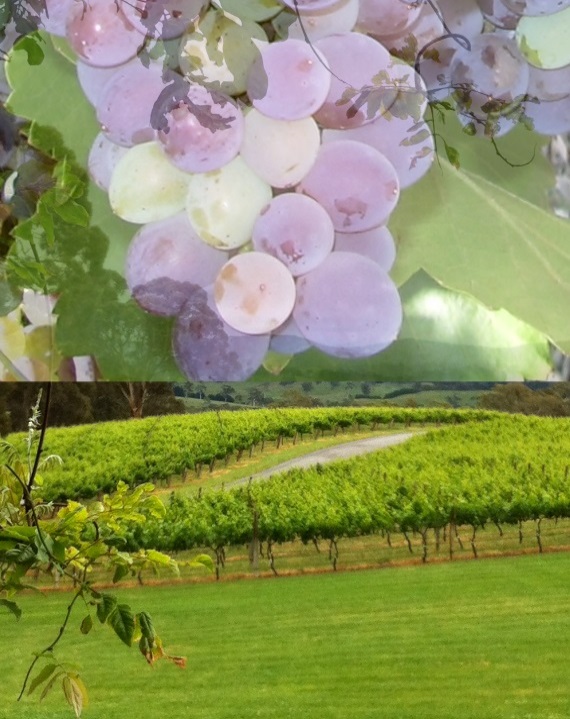 IntroductionThe process to develop a South Australian Wine Industry Draft Strategic Plan commenced in May 2014 with the preparation of a vision and values statement. This received in principle support from the SAWIA and WGCSA Boards. Planning commenced and regional associations were surveyed seeking comment on the draft vison and values statement and suggestions for advancing cooperation. The results of the survey were presented at an industry roundtable in June 2015. That meeting strongly endorsed progressing the plan and a steering committee was established: Heather Webster, Chris Byrne and Peter Hackworth representing WGCSA and Ben Gibson replaced from February by Richard van Ruth, Jeremy Blanks, Tom Keelan, Brian Smedley and Jeremy Stevenson representing SAWIA.The steering group agreed to prepare a draft value proposition, that was ‘coherent, capable of being communicated, recognises the hurdles and barriers and addresses them’.  The group identified the following indicators of a successful SA Wine Industry:Awareness of, and capacity to respond to:market changes (varieties, styles, packaging)environment changes (climate change, events)Strong, in-demand  brandsHigh level infrastructure: water security, transport routes, power, telecommunicationsEarly adopters of technologyClarity of purpose, roles, responsibilitiesRegulations that are fair, easily understoodStrong representation to government, one voiceSkilled managers and skilled staffPlanning and investment confidenceContinuous innovation – research, trial adoptionValue Chain:Profitability throughout the supply chain to enable investment in improvementcohesive, values, connectedFunds to deliver at industry levelThe Steering Group further identified that a single plan would need to recognise and addressMembership value Power imbalance between suppliers and processorsIndustry sustainability Transparency of end useNeed to share risk fairlyCapacity difference between regionsResourcing the plan to ensure the capacity to develop effective policiesBrian Smedley and Peter Hackworth were tasked to prepare a draft. That included consulting regional associations that had brought producers and processors together into a single structure. The draft plan was presented to a joint meeting of SAWIA and WGCSA on Friday 3 June 2016. The meeting endorsed the three priorities (overleaf) and agreed to prepare a MOU for delivering the plan.Delivering the PlanThe Steering Committee identified a number of priorities which are reflected in this plan:WaterChanging climateCost and reliability of utilitiesTransportMarket and industry developmentSuccessionIR and WHS and Efficient productionMindful of the limited resources of the two organisations and the need to deliver results from the plan the Steering Committee recommends that the plan initially focus on three areas that impact across the industry; managing seasonal cycles, cost of utilities and transport. This does not mean that the other issues will not be progressed, they are being – and will continue to be - addressed to varying degrees by WGCSA and SAWIA.VisionIn 2020 the wine industry in South Australia is the most influential in Australia and is recognised as a global leader in wine production. The industry in South Australia has an enviable reputation for:Strong brandsInternationally recognised regionsQuality at every price pointScale and diversityOld vines, iconic wines and heritageConnecting wine, food and tourismBiosecurityWe are efficient and profitable and, a critical economic pillar for South Australia.We don’t stand still – we are constantly innovating and quick to adapt.The associations are structured to deliver industry-wide strategy and we can prove the outcomes we achieve. We speak with one united voice.This means the South Australian community has real pride in the industry. ValuesWe value:UnityDiversitySustainabilitySuccessStrategic Priority One:	WaterKey issues:	 Accessibility, Quality, Certainty, Cost. It is a complex area.The industry is reliant on a combination of rainfall and supplementary water for irrigation from on-farm dams, the River Murray, ground water, recycled water and SA Water. Rainfall patterns are generally changing and are being impacted by higher evaporation rates. It is a complex policy area, including regional water allocation plans, the Murray Darling Basin Plan, SA Water delivery policies, etc. There are competing interests between industry and the environment and changing demands as the mix of types of users changes (e.g. growth of almonds, mining activity). The key issues are variable across and within-regions. Past and current activities:Advocating for protection & conservation of water resources – engagement in enquiries and processes relating to competing interests and preservation (e.g. fracking)Engagement with government on water regulations and allocation (e.g. WAPs, MDB Plan)Educating the industry about the processes of water planning and the business impactsMonitoring developments and innovations in water technologies and informing industry about potential solutions Goal: Sustainable use of water resources for all users.Strategic Priority Two:	Managing Seasonal Cycles Key Issues: increased water requirement (drier, hotter), more heatwaves, compressed ripening, intake congestion, increased bushfire riskMost regions in South Australia will be affected by a similar general trend that will impact the regional styles of wines and their composition (e.g. flavours and alcohol level). The industry will need to know and implement the adaptation options, including possible responses to a more Carbon-constrained economy (i.e. future carbon pricing). Compressed vintages and the resulting peak inflows are challenging the capacity of some wineries resulting in some fruit being harvested late and impacting on wine quality and prices paid for grapes.   Past and current activities:Sector agreement for education and voluntary emissions reduction targetsMonitoring and educating industry about climate change projections (IPCC, BOM, CSIRO)Assisting industry to access funding to mitigate emissions through improved efficiencyUnderstanding and engaging in climate policy and carbon marketsEncouraging a systems management approach to improved environmental management and performanceGoal: Business sustainability in a changing climateObjective One:	Provide leadership on climate changeObjective Two:	Provide leadership on climate change responses Objective Three:	Increase industry participation in emissions reductionObjective Four:	Industry has the capacity to manage the impact of a changing climateStrategic Priority Three:	Cost and Reliability of UtilitiesKey Issues:	Water – prices vary by source (i.e. river, dam, bore, reclaimed) and delivery mode, vineyards have highest input. Electricity – proportion of costs vary widely (i.e. 10-50% depending on business structure). Regulated monopoly utilities (SA Water, SA Power Networks) apply uniform pricing across South Australia.Past and current activities:Advocacy – monitoring and engaging in regulatory pricing processes Educating industry about utility cost structures as well as energy (e.g. Winery Energy Saver Toolkit) and water use efficiencyAssisting industry to access funding to improve efficiency (e.g. Lean)Goal: Increase global competitiveness by minimising production input costsObjective One:	Ensure industry is effectively represented in policy processesObjective Two:	Increase the capacity of industry to minimise utility input costs					Objective Three	Ensure industry understands the business impacts of utility market transformation		Strategic Priority Four:	TransportKey Issues: Regulations and their interpretation, transport during vintage The wine industry is experiencing multiple challenges in terms of transport:Identify, prioritise and lobby for infrastructure upgradesRegulations that are not business-friendly and are not keeping up with technology (e.g. machinery sizes, in-board safety systems)Compressed vintages and the rationalisation of processing facilities are impacting on grape delivery turn-around times and placing additional pressure on resources e.g. bins, trucks and drivers Different  interpretation by authorities of road transport regulationsAccess to staff with appropriate skills and knowledgePast and Current ActivitiesWGCSA has been involved with PPSA in the SA Government 90 Day Transport Project with a focus on last mile and B-Double access and is currently working with Transport SA to simplify the process for obtaining permits for moving over-sized machineryGoal: Industry is able to efficiently transport grapes and wineObjective One	:	Industry is effectively represented to governmentObjective Two: 	Industry is informed on transport regulationsObjective Three: 	Improve the efficiency of grape harvest and grape and wine transportStrategic Priority Five:	Market and Industry DevelopmentKey Issues:	Traditional activity and new trade related activity being undertaken, limited and short term funding supplied from government, Great Wine Capital membership, need for support in domestic and international promotions.Increased linkages with federal ProgramsBackground There is an ongoing need to increase consumer demand for South Australian premium wines in international and domestic markets by providing appropriate funding approval, project support and guidance to the State and regional association’s market and industry development programs in collaboration with the State government (PIRSA) using Project 250 funding. The industry has at times been unable to identify and respond to changing consumer demand, e.g. NZ Sauvignon Blanc, Prosecco, low alcohol winesPast and current activities: SAWIA established, promoted and activity under the brand Adelaide – the wine capital of Australia from 2013 together with the 365daysofwineandfood app.  With the new Adelaide – South Australia, a great wine capital of the world brand a new emphasis and promotion needs to be developed with a collaborative effort.SAWIA has administered market and industry development funding allocated to the SA wine industry since 2010 on behalf of the South Australian government (PIRSA).  Funding has been secured over two four year funding cycles 2010-2014 and 2014-2018 coinciding with the term of government.  There is no guarantee that further funding will be available beyond the current cycle.SAWIA has attended State Government trade missions in support of South Australian wineries.WGCSA conducts a periodic ‘Winegrape Growers Summit’ with the goal of providing early season market information to assist members in their business planning. WGCSA also collaborate and distributes wine crush data on an annual basis. Goal:	To provide market opportunities and platforms to promote and experience premium South Australian wineStrategic Priority Six:	SuccessionKey Issues: Aging workforce, attracting young people to a career in the industry and shrinking pool of people willing to take on industry rolesThere is a shortage of skilled workers in peak periods. Some VET courses are no longer subsidised, raising the prospect of higher costs for educating workers.  Some vineyard and winery families are encouraging the next generation to seek out careers in other industries. There is a bulge of older owners and managers approaching retirement age creating an opportunity for new entrants and advancement for those already in the industry but create challenges for a viable exit solution. There is anecdotal evidence of WHS implications of older workers with an increased risk of injuries. Past and Current ActivitiesSAWIA has examined statistical evidence in relation to injury rates within the wine industry. WGCSA has undertaken research into why vineyard owners haven't exited the industry.Goal: Industry succession is underpinned by training, skilled employees and leadership renewal is occurring at regional state and federal level.Strategic Priority Seven:	Industrial Relations & Work Health and SafetyKey Issues: Simplify Award provisions to meet business needs, access to skilled labour in regions and aging workforce.  Industry employers are impacted by high labour costs under Awards during peak periods (e.g. vintage and pruning) and in cellar doors operating on Sundays and public holidays.  Workplace safety is a regulatory requirement that continues to provide challenges to employers who endeavour to become compliant cost effectively. Providing information and education for members that assist them to comply in practical ways.Past and current activities: SAWIA:Expansion of Award definition of “vintage” to reflect Australian wine region conditions.Application submitted for reduction of penalty rates on Sundays, expansion of ‘ordinary hours’ during vintage for vineyard, laboratory and cellar. Monitoring and defending Award changes sought by Unions that seek to increase employment costs and impose greater regulation (e.g. apply a minimum number of hours a part time employee can be engaged for each week).Active engagement with Government regulatory bodies (SafeWork SA, ReturnToWork SA and Country Fire Services) about reforms/policy impacts on business, driving practical compliance and safer workplaces.Advocating on industry’s behalf with regard to legislative reviews and reforms in IR, WHS, workers compensation and training and skills. Submissions and appearances regarding reforms to Australia’s industrial regulation and the use of labour hire in the wine industry.Delivery of information sessions on the use of labour hire in the wine industry with a focus on managing the risks associated with WHS, migration and employment requirements (e.g. host employer). Advocacy relating to labour hire as a legitimate form of employment and necessary.Appointment to the South Australian Minister’s Industrial Consultative Committee.Appointment to the Food, Beverage and Pharmaceutical Industry Reference Committee dealing with Vocational Education & Training.Regularly review WHS Guidelines to ensure it is current with wine industry issues and trends, ensure this resource remains relevant and useable.WGCSA has taken a limited role in IR & WHS matters:A ‘Guide to Employing Vineyard Workers has been produced and updated and related templates preparedBetween 2011 and 2017 it has subsidised member access to an advisory service in partnership with Mediation and Employment Relations Services but is now in a partnership with SAWIA.Goal: Maximise productivity in operations, build harmony and understanding of compliance obligationsStrategic Priority Eight:	Efficient Policy, Legislation and RegulationKey Issues: Costs of doing business, unnecessary red tape, complex and difficult to understand legislation and regulationsGovernment and industry policies and practices have developed over time with a negative impact on efficiency and productivity. State wine industry associations in general are reactive rather than providing clear agendas and solutions to managing issues impacting on industry.Developing clear and meaningful industry policy in key areas would assist in appropriate and consistent messaging to regulators and enforcers.Past and current activities:Constructive and good relationships built with relevant Government Minister’s and departments that have influence over the wine industry.Provided written submissions (to legislative reviews) and appearances (to Parliamentary enquiries) to strongly represent the interests of the wine industry.Goal: 	Actively commit to providing input and response to government in matters impacting the South Australian wine industryDelivering the PlanKey Issues: Representative structures under pressure with finite funds, efficient use of resources, need to do more with less, one voice.Throughout the industry there is confusion about the many organisations that are “servicing” the industry and a perception of duplication.  Current structures need a strong focus on clarity of purpose, benefits, outcomes, avoiding duplication of effort and activity while ensuring maximising use of industry funds.  There is an increasing competitiveness for available funding from industry. State Government Ministers and department officials have expressed a preference to talk with one representative organisation in South Australia.Past and Current Activities:SAWIA and WGCSA have in the past twice discussed the potential for a single entity to represent the industry in South Australia without progressing in any detailed way. This South Australian wine industry strategic plan allows for two State bodies to work together in a more structured way toward mutually beneficial outcomes.  Ultimately, the respective memberships will decide whether to progress to a unified structure, subject to a recommendation of the respective Boards.  South Australian wine region organisations have merged grape grower and winemaker bodies, national bodies are talking about it and a national review is preparing details about the best representative structure for the Australian wine industry which could impact on every organisation and respective memberships.The discussion and ultimate agreement to develop this South Australian wine industry Strategic Plan is regarded as a first step in working toward common outcomes allowing any perceived or real differences to emerge.  The ability to work together will allow discussion about the best way to achieve results for the South Australian wine industry in the future.Goal:	To deliver the plan in the most structurally efficient and cost effective way.Background InformationThe South Australian Wine Industry Association (SAWIA) and the Wine Grape Council of South Australia (WGCSA) provide a voice for their respective memberships and deliver services.  These two organisations are the ‘go to’ organisations for government in matters impacting on and relating to the South Australian grape and wine industry.  SAWIA and WGCSA acting together, can achieve more for the industry and South Australia. Each association will however continue to achieve outcomes for its respective members.A Snapshot of the South Australian Wine Industry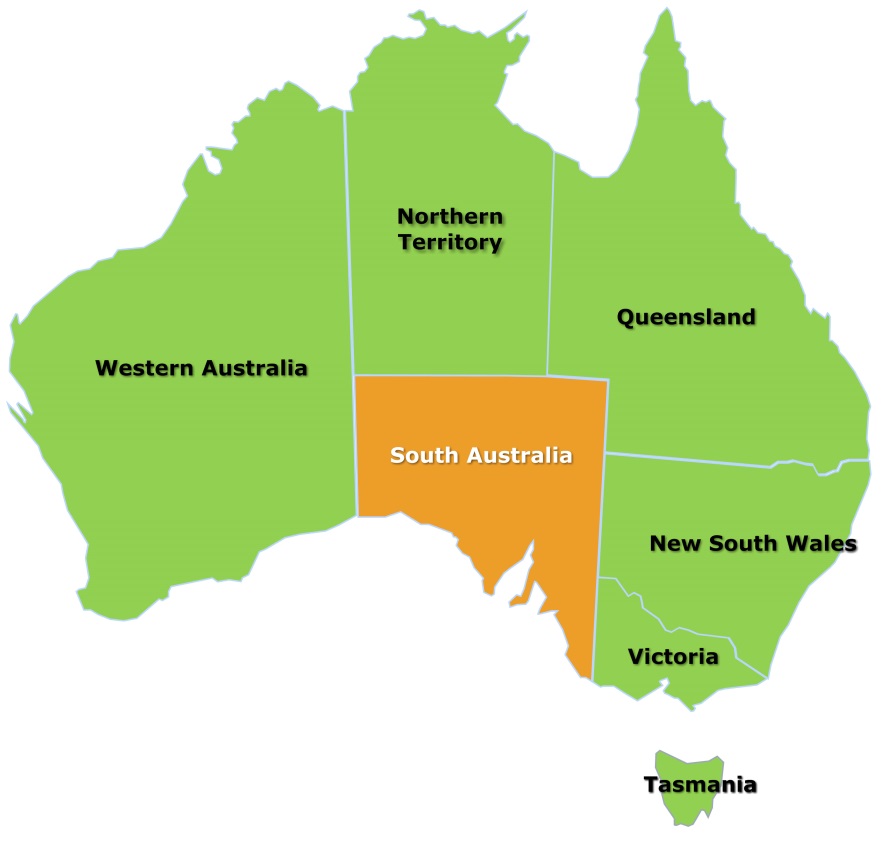 South AustraliaHas more than 56% of Australia’s vineyard area;produces the equivalent of 820 million bottles of wine per year;crushes 45% of Australia’s wine grapes;has predominantly red varieties at 74% of production led by Shiraz and Cabernet Sauvignon while white varieties is led by Chardonnay;employs 8,440 people in grape and wine occupations;has 3,400 independent grape growers and 700 wineries;has 340 cellar doors;exports 70% of Australia’s wine worth $1.79B, exporting wine to over 100 countries;has 13 of the 21 ‘exceptional’ wines in the 2014 Langton’s classification;has both warm and cool climate wines, providing diversity of style and character; and some of the oldest producing grape vines in the world.Australia’s Wine Industry:  OverviewDirect Employment The South Australian Wine Industry employs 8,440 people in grape-growing and winemakingAustralia:  20,922                           South Australia: 8,440South Australian Vineyards - RegionsSouth Australia has more than 50% of Australia’s vineyards (VHA 2017)South Australian Vineyards:  A Range of ClimatesSouth Australia’s climate and low rainfall means less pests and diseases in the vineyardSouth Australia produces both warm and cool climates wines providing diversity of style and characterSouth Australia has a range of viticultural climates. Generally speaking, the regions range from cool to warm.  Whilst there are quite marked differences in total annual rainfall, rainfall during the growing season (defined as October to March inclusive) is generally low, meaning lower disease pressure.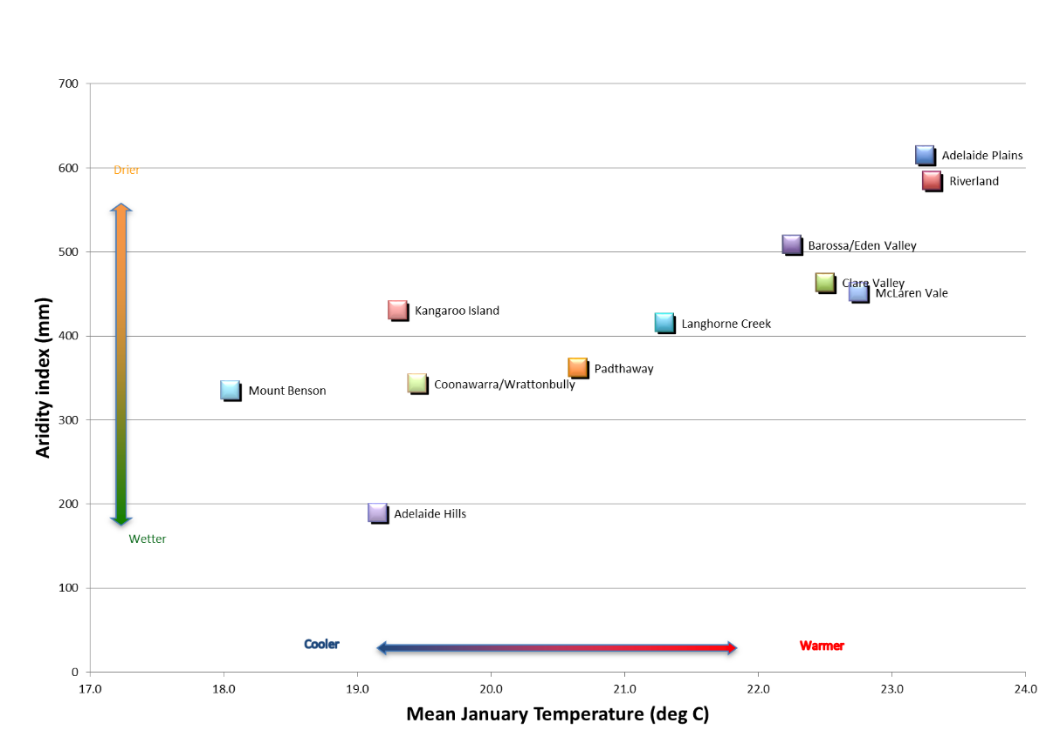 South Australian Vineyards – GrowersThere are 3,403 vineyards in South Australia registered with Vinehealth Australia The average vineyard size is 22.4 ha 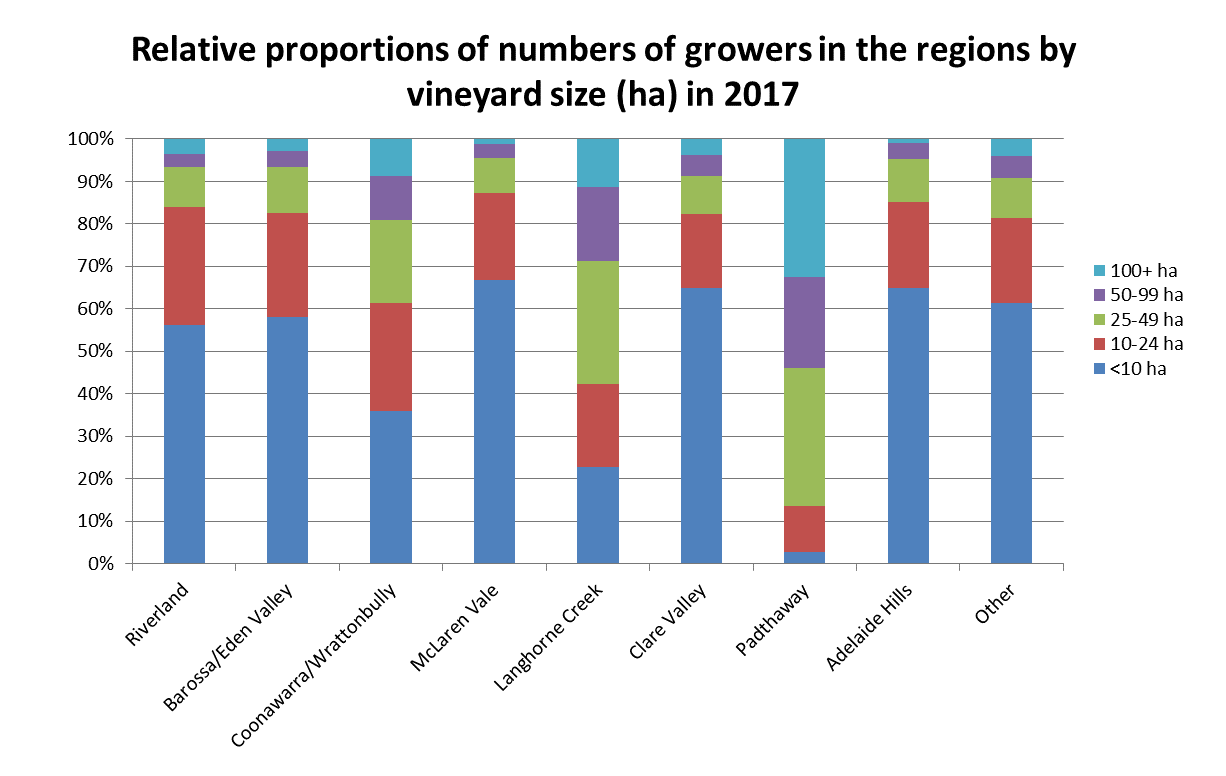 The majority of vineyards are <10 hectare except in:Langhorne Creek – mainly 25-50 haPadthaway – mainly >50 haSouth Australian Vineyards: VarietiesReds account for 64% of South Australia’s crush @ 549,000 tonnes (Wine Grape Crush Survey 2017)Whites account for 36%  @ 315,000 tonnes (Wine Grape Crush Survey 2017)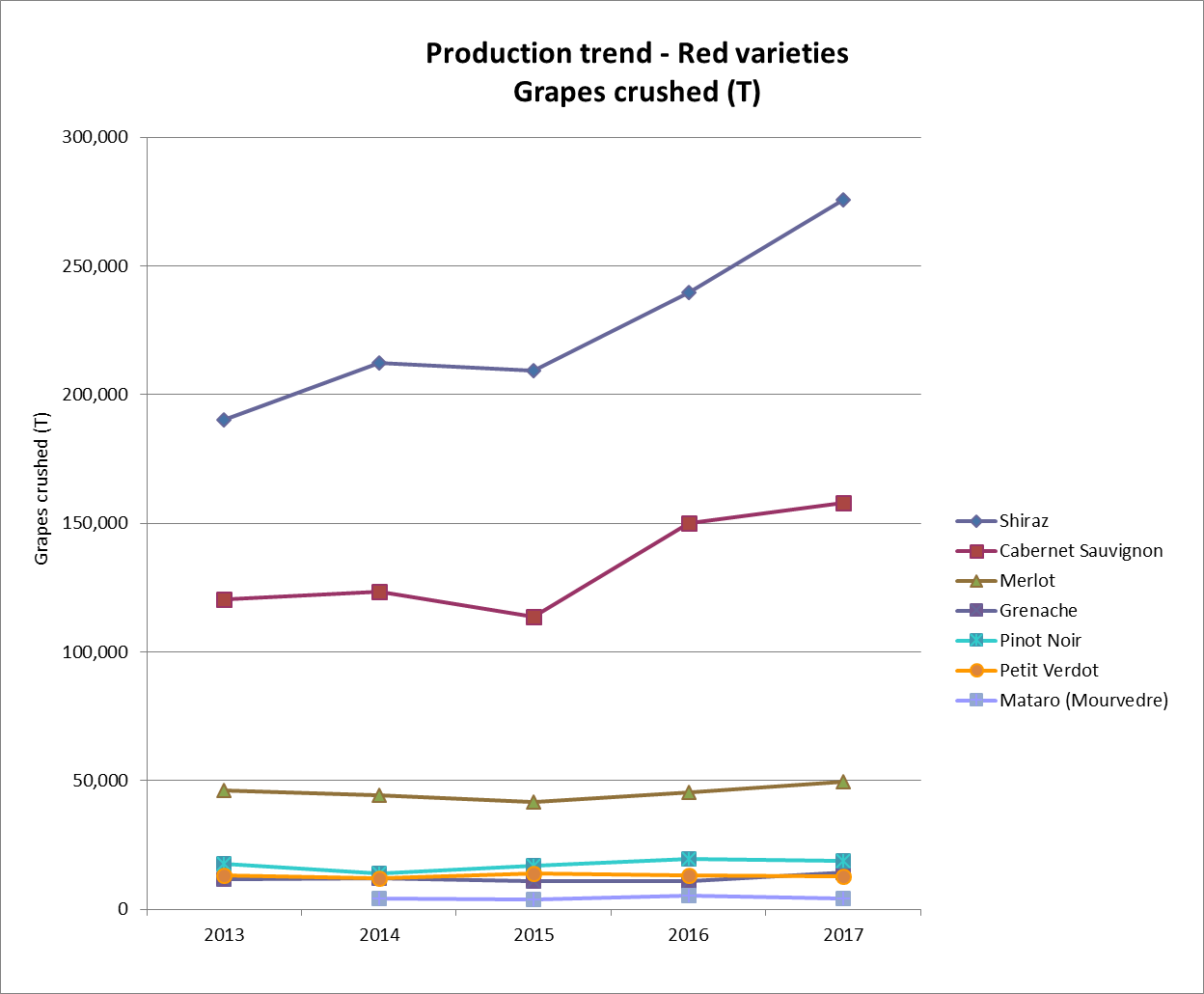 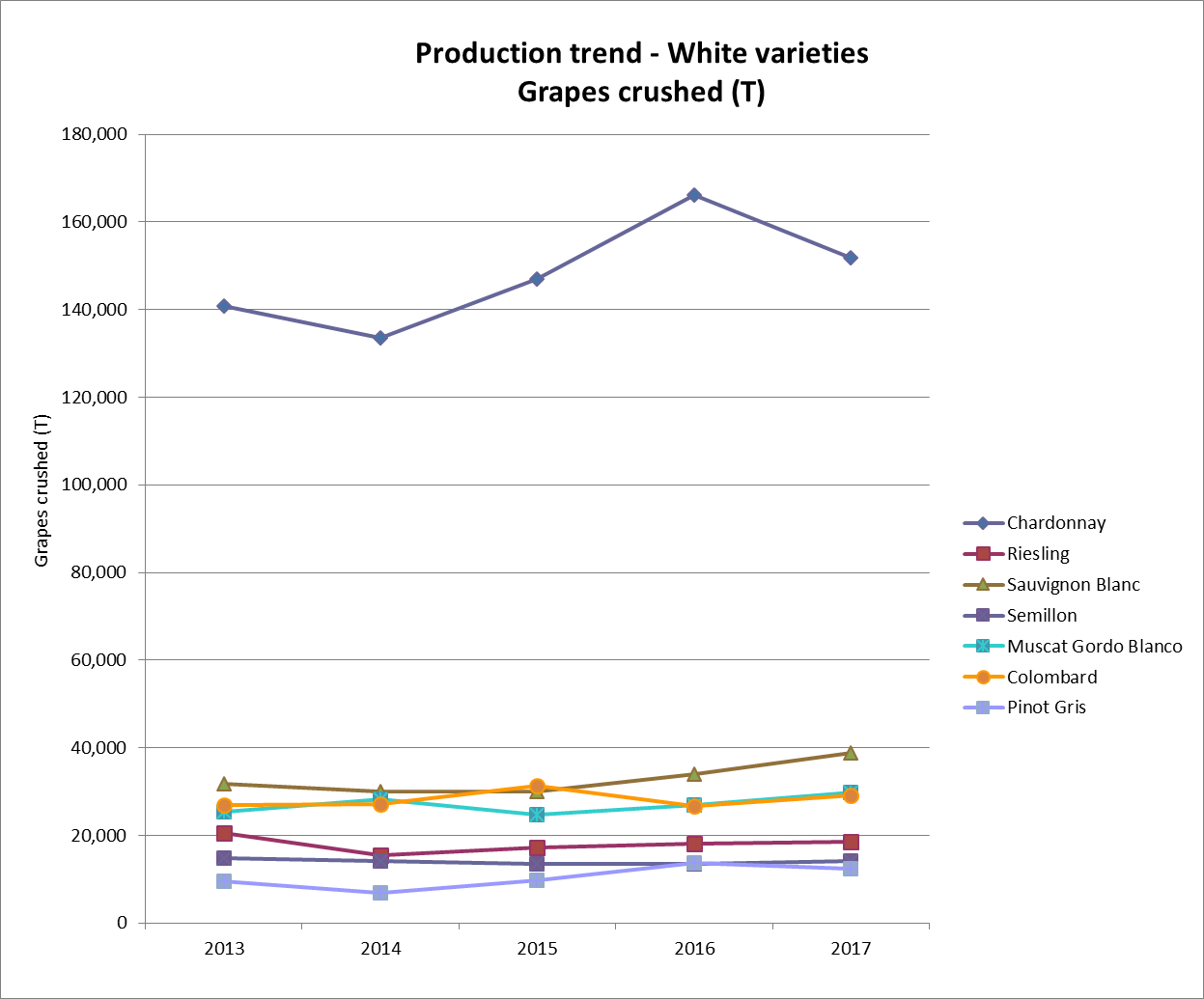 South Australia’s Top Grape VarietiesSA Wineries: Cellar Door Visitor CentresSouth Australia has more than 340 wineries with a cellar door for visitors to sample wines and enjoy tourism experiences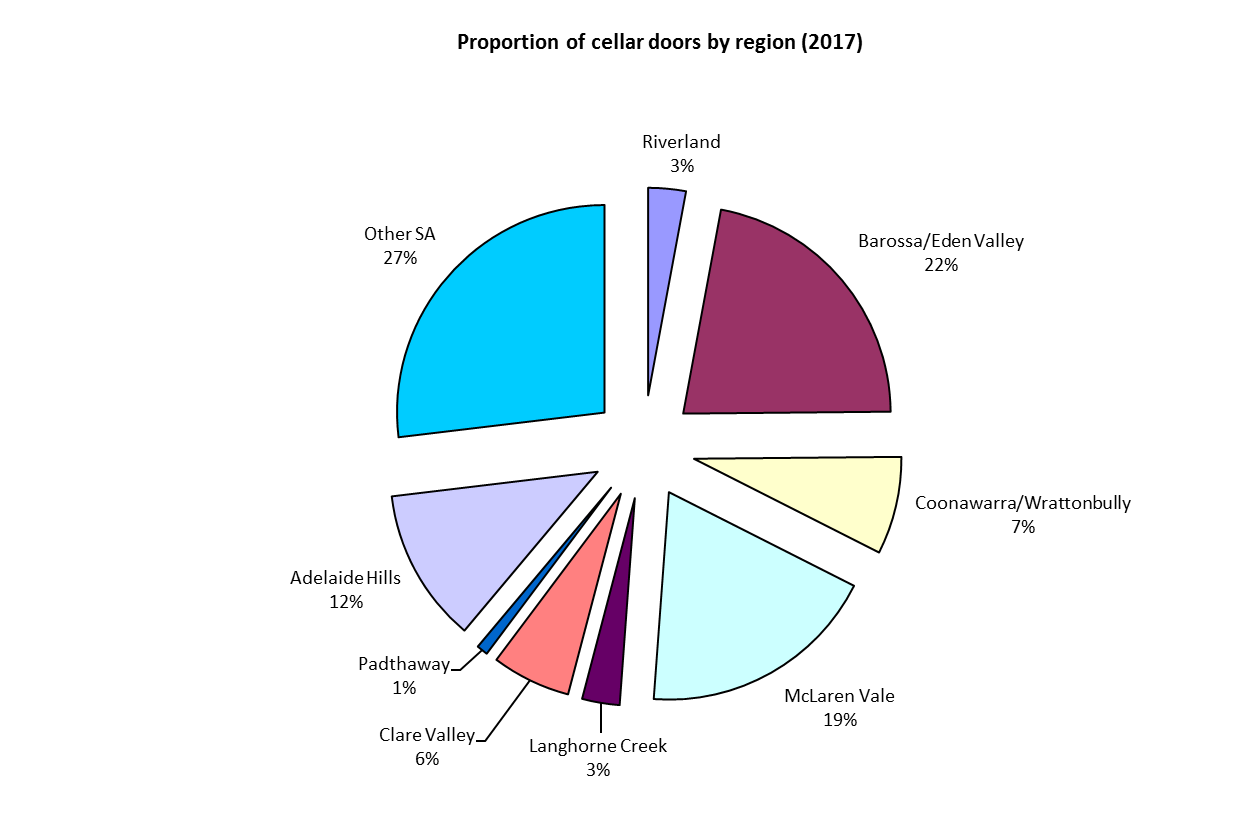 Australian Wine Exports: Overview~70% of Australian wine exports are from South Australia South Australia Wine Exports: Destinations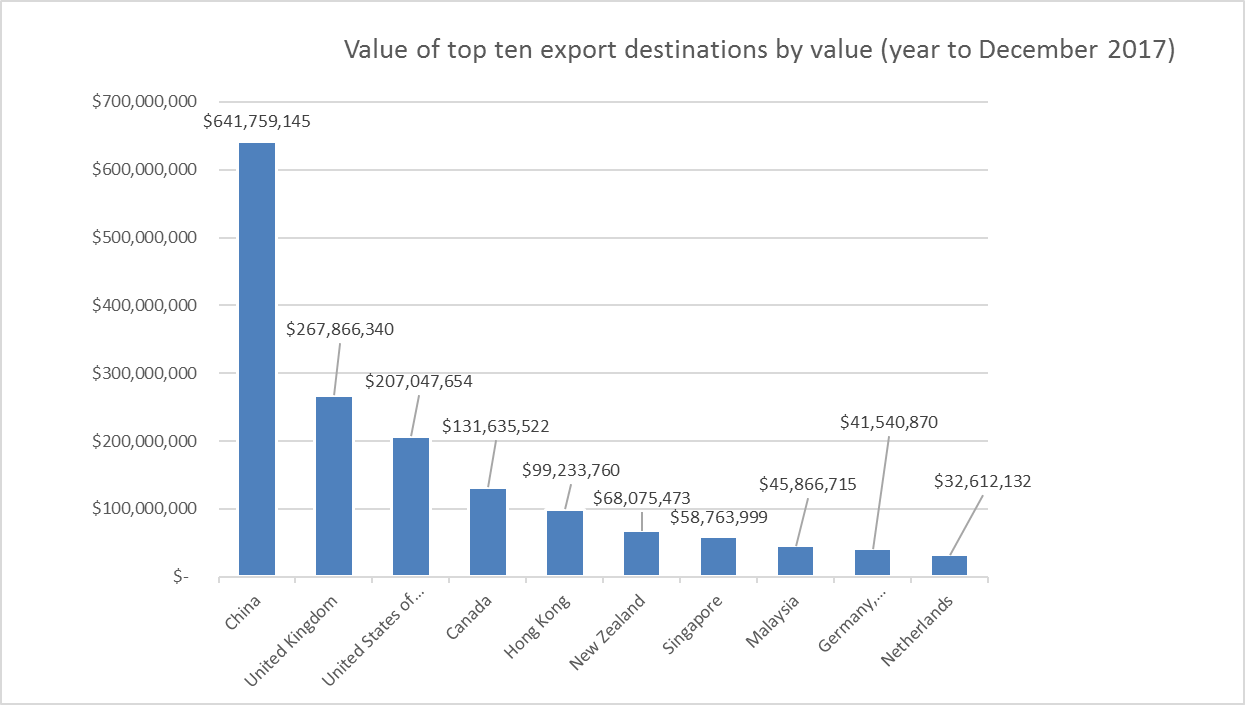 Wine Exports: South Australian Top Exporters10 out of the top 20 wine exporters are South Australian Wineries (2017)Premium South Australian Wines13 of the 21 “Exceptional” Wines in the Langton’s Classification 2014 were from South Australian Producers.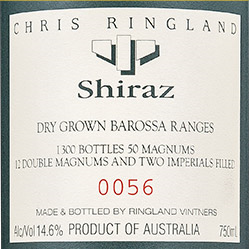 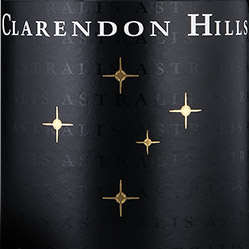 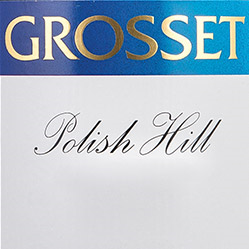 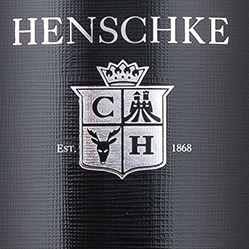 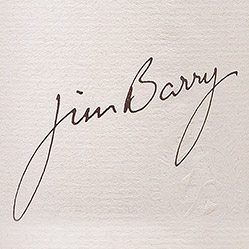 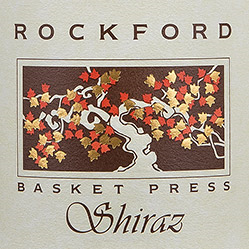 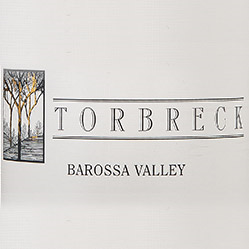 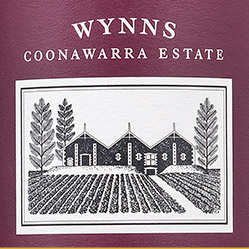 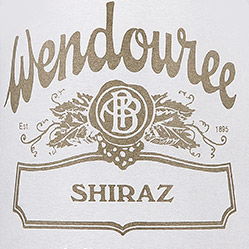 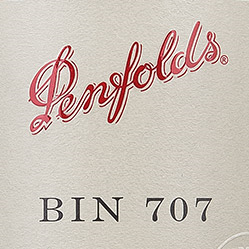 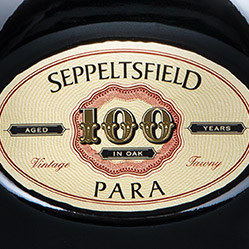 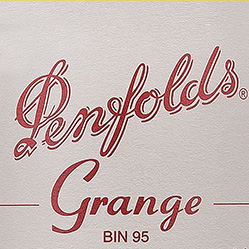 SA Wine Sector: Economic Value (2016-17)Gross Wine Revenue: $2.35billionFarm gate value:  $658 million2.3% of total Gross State Product (GSP) SA Wine Exports $1.475 billionImportance of Wine to South AustraliaExport earnings Regional developmentTourismEmployment Education & ResearchAgricultural InnovationSouth Australia - The Heart of Australian WineSouth Australia has internationally acclaimed wines and world renowned brands including Penfolds, Grange & Henschke, and Hill of Grace. South Australia has both affordable and luxury wines and commercial and boutique brands.We have both warm and cool climates wines and, providing diversity of style and character in every category.South Australia has some of the oldest producing grapevines in the world.Many of Australia’s largest wine companies have head offices and their production bases in South Australia.South Australian wine regions have strong domestic and international market awareness and reputations, e.g. Barossa, McLaren Vale, Coonawarra.Visitors to South Australia can taste wines at 340 cellar doors across the stateSouth Australia produces predominantly red wines in all regions except the Adelaide Hills where cool climate whites predominate.South Australian Wine Exports contributed $1.786 Billion to the state economy in 2017.South Australian wine is exported to over 100 countries, with the major markets being China, UK, USA, and Canada .8,440 South Australians are directly employed in grape-growing and winemaking.The South Australian wine industry is Phylloxera free - one of the few places in the world free of the vine destroying pest. South Australia produces a higher proportion of flagship and premium wine than the other Australian states.South Australia produces (45%) of the national grape and wine production.South Australian wine constitutes nearly 70% of Australian wine exports (2017)The national wine industry organisations, including marketing, education and research & development institutions have their headquarters in South Australia, providing collaboration, leadership, innovation and expertise in winemaking and viticulture.ObjectivesStrategiesLeadershipWhenResourcingEnsure industry is effectively represented at  policy levelBuild expertise in water policy and prepare submissions to policy reviews (seasonal allocations, MDB Plan, WAP’s)Work collaboratively with other industry associations and bodiesSAWIASAWIA/WGCSAPromote efficient use of water in grape production and processingIdentify and promote best practiceMember educationEnsure irrigation is a research funding priorityWGCSAWGCSAWGCSASAWIA/WGCSASAWIA/WGCSASAWIA/WGCSAPromote efficient use of water in wineriesIdentify and promote best practiceMember educationEnsure research funding prioritySAWIASAWIASAWIASAWIASAWIASAWIAStrategiesActionsWhoKPIReporting ToReporting DateMonitor and interpret climate change information and projectionsSubscribe to climate projections and report sources (BoM, Climate Council, DEWNR, DAFF…)SAWIA/WGCSAAt least two sources subscribedSAWIA-EnvCDec 2016Maintain a unified industry policy on climate changeEstablish Climate Change Working GroupEngagement & development of policy Endorsement of policyPublish and promote policyBiennial policy reviewSAWIA-EnvCSAWIA/WGCSAWorking group convenedPolicy developed and approvedPolicy on website; promoted twice per yearPolicy reissued bienniallySAWIA
SAWIA/WGCSASAWIA/WGCSAJuly 2017By July each yearEducate industry about climate changePresent seminar / industry briefingProvide industry with quick links from our website to relevant information Retain flexibility to respond to industry needs for informationWGCSABe part of at least one event per year (e.g. AWIEC, Winegrape Summit)Information page with links on website SAWIA/WGCSABy July each yearEngage with government and industry on managing seasonal cyclesParticipate in government adaptation planning processesAttend industry-based RD&E and planning events that are relevant (e.g. AWITC, AWRI, PIRSA-SARDI field days)SAWIA/WGCSAAttend at least 2 workshops/yr (e.g. NRM, EPA, DEWNR, PIRSA)Attend at least 1 event per yearSAWIA/WGCSABy July each yearStrategiesActionsWhoKPIReporting ToReporting DateEducate industry about the business benefits of improved environmental performance best practice in emissions reduction and climate change adaptationthe roles and benefits of environmental management systemsparticipation in carbon marketsPrepare brief summary for industry on climateContinue annual Environment Excellence Awards programExpand to include a separate stream for Vineyard activitiesPrepare, publish and update ‘Leading Environmental Practice’ papers (LEP) on key topics:Resource efficiencyEmissions reductionAdaptationEMS implementationCarbon accounting and pricingEnergy MarketsVineyard posts life cycleSAWIA/WGCSASAWIAWGCSA/SAWIASAWIA/WGCSAAt least 2 articles per year in Newsletters or other mediaAnnual awards program to be deliveredimplement Vineyard categoryAt least 1 LEP per year created/reviewed/updated and posted to websiteSAWIA-EnvC, BoardsSAWIAWGCSA/SAWIASAWIABy July each yearAGM/Lunch each year
Sep 2018By July each yearStrategiesActionsWhoKPIReporting ToReporting DateSeek opportunities to assist industry to:access funding for resource efficiency improvementsto assist industry to participate in carbon marketsSubscribe to relevant funding agencies (e.g. AusIndustry, Climate change, Environment)Attend briefings on programs and seek to collaborate to encourage participation in carbon marketsSAWIA/WGCSAAt least two sources subscribedAttend at least 1 briefing per year or as required/availableAlert growers to targets and encourage awareness of emission reductionSAWIA-EnvCSAWIADec 2016By July each yearStrategiesActionsWhoKPIReporting ToReporting DateEnsure climate change adaptation research and innovation is a funding  emphasisEngage in AGWA R&D Planning processPrepare relevant submissions to government funding and research organisation proposals (e.g. AGWA 5-year Plans, AWRI Plans, SARDI Plans, Federal government)SAWIARespond to at least 1 consultation paper per year or as requiredSAWIA/WGCSA boardsUpdate by July each yearAssist industry to adapt and respond to change by identifying negative impacts for targeted actionPost-vintage annual review by Climate Change Working Group to identify climate-related issues and adaptation measures to inform policy responsesIdentify government programs to enhance capacity to adapt:Apply for funding for assistance projectscollaborate with agencies to encourage participationSAWIA/WGCSA Climate Change Working GroupClimate Change Working Group convenes annual roundtable meeting and provides summary paper At least two sources subscribedAt least 1 program initiated as per availabilitySAWIA/WGCSA boardsSAWIA-EnvC; SAWIA/WGCSA boardsBy July each yearStrategiesActionsWhoKPIReporting ToReporting DateInfluence State Government and regulators in the processes of utility regulation and costingParticipate in regulatory processes of energy and water markets at both State and National levels.Engage with relevant State departments on policy settings and their input to National policy (COAG)Identify key contacts (e.g. in DSD, DEWNR, ESCOSA)Collaborate with other industry organisations to access Government MinistersSAWIAPrepare at least 2 submissions/yr to regulators on proposals and tariff structures (or as required)At least 2 meetings/yr with key government contactsAt least 2 meetings/yr with industry organisationsAt least 1 contact request to relevant ministers per yearSAWIA-EnvC; SAWIA & WGCSA BoardsBy July each yearEngage with industry to ensure that their views are articulated in regulatory processesConduct issue based member surveys to collect data on cost/supply issuesEngage members and seek input in preparation of submissionsWGCSA/SAWIAWGCSA/SAWIAIssue included in annual grower/member survey At least 2 submissions/yr with member inputSAWIA-EnvCBy July each yearStrategiesActionsWhoKPIReporting ToReporting DateEducate members through the identification and promotion of best practice in resource efficiencyProvide best practice information on resource efficiency through seminars and other extension mechanisms Prepare, publish and update ‘Leading Environmental Practice’ papers (LEP) on relevant topics:Resource efficiencyEmissions reductionCarbon accounting and pricingEnergy MarketsSAWIA/WGCSAPresent relevant information in at least one event per year (e.g. Summit, AWIEC, subject seminar)At least 1 LEP per year created/reviewed/updated and posted to websiteSAWIA & WGCSA BoardsSAWIABy July each yearAssist industry to access funding for resource efficiency improvementsEngage and collaborate with Federal & State Government departments that provide funding opportunities for resource efficiency (e.g. DEE, GISA, EPA, DSD, DEWNR)SAWIAAt least 1 program that provides funding (directly or via SAWIA-WGCSA) operating at any timeSAWIA-EnvCBy July each yearAssist industry on implementing strategies for minimising costs Provide information and services to assist in understanding utility bills Establish partnerships with commercial suppliers and consultants to provide member benefits and enable improved utility usage efficiencySAWIA/WGCSAPublish and promote relevant LEP papers in at least 4 Newsletter per yearSeek to directly assist at least 15 members/yr in understanding their electricity bills and contracts Explore potential partnerships with at least 2 suppliers per yearSAWIABy July each yearEnsure resource use efficiency research and innovation is a funding priorityEngage in AGWA R&D Planning processPrepare relevant submissions to government funding and research organisation proposals (e.g. AGWA 5-year Plans, AWRI Plans, SARDI Plans, Federal government)SAWIARespond to at least 1 consultation paper per year or as requiredSAWIA/WGCSA boardsUpdate by July each yearStrategiesActionsWhoKPIReporting ToReporting DateMember education about energy market transformationProvide practical information on aspects of energy markets transformation that are relevant to the industryPrepare, publish and update ‘Leading Environmental Practice’ papers (LEP) on relevant topics:Energy Markets & NetworksElectricity tariffsSAWIAPresent information in at least 1 event per year (e.g. Summit, AWIEC, subject seminar)At least 1 LEP per year created/reviewed/updated and posted to websiteSAWIA & WGCSA BoardsSAWIABy July each yearMonitor, interpret and report to industry, information on trends in utility marketsSubscribe to relevant information sources for current market trends (e.g. water, electricity, gas)Provide relevant interpretative commentary to members on market trends for utilitiesSAWIA/WGCSAAt least 2 sources subscribedAt least 2 articles per year in Newsletters or other mediaSAWIA & WGCSA BoardsJuly 2017By July each yearStrategiesActionsAgencyKPIReporting ToReporting DateWork with all sectors of the supply chain to identify issues and solutions for representation to government Establish a stakeholder Transport and Supply Chain Committee (TASC) to identify key issues and key contact government regulatorsIdentify issues, discuss solutions and seek changes to regulations to remove unnecessary red and green tapeWGCSAWGCSATASC  terms of reference agreedTASC  meets twice a yearAt least 2 meetings with policy regulatorsTwice yearly updates in newsletters Continue active partnership with PPSA SAWIA & WGCSA BoardsBy June each yearWhere appropriate partner with other organisations e.g. SARTA, PPSA, etc. to lobby governmentsExchange information, develop joint strategies, co-author submissions WGCSAMeetings held as appropriateJoint submission to DPTI madeTWGBy June each yearStrategiesActionsAgencyKPIReporting ToReporting DateMember education and information resourcesDevelop and implement an awareness strategyWGCSAAt least two articles in newslettersPrepare and publish on website a Fact Sheet about Transport RegulationsReview and update the Fact Sheet on Transport Regulations at least bienniallyTWGBy July each yearJune 2017June 2019StrategiesActionsAgencyKPIReporting ToReporting DateIdentify industry practices and policies that reduce transport efficiencyTWG standing agenda item to identify and lobby for infrastructure upgradesUndertake an annual post-vintage transport survey Promote best practice in winery grape receivalWGCSAWGCSAWGCSA/SAWIAProposal for changes to industry practices made on as need basis Survey undertaken and results reported to industry and implemented through the 90 day action plan as agreed with PPSAPrepare and publish on website a Fact Sheet about winery receivalReview and update the Fact Sheet on winery receival at least bienniallySAWIA & WGCSA BoardsTWGBy June each yearBy June each yearJune 2017June 2019Assist industry to address harvest labour skill and supply shortagesSeek government funding to undertake a needs analysis/scoping studyWork with government to develop a response strategyWGCSAWGCSAPartner with appropriate organisations to offer appropriate training packages.Submission to governmentTWGSAWIA & WGCSA BoardsAprilJuneObjectivesStrategiesLeadershipWhenResourcingEncourage the market development programs of South Australian wine regionsSupport the strategic market development plans of regions including South Australia in partnership with industry and government through project 250 funding.SAWIASA wine regions2016, 2017, until June 2018Project 250Leverage any opportunities for wine, food and tourism-based economic development in South AustraliaActively participate in establishing the brand “Adelaide – South Australia - a Great Wine Capital of the World” promoting Adelaide’s membership of the Great Wine Capitals Global Network (GWCGN) to South Australian wineries and consumers through events, activity and activation of domestic and international tourism awards.Ensure the outcomes of membership and investment can be measured and reported.Continue to support the 365daysofwineandfood appPIRSA, SAWIA Brand South Australia, SA Tourism CommissionSAWIAFrom July 1 2016ongoingPIRSA, SAWIA and wine regions, SATC and Brand South AustraliaSAWIAProvide wineries the opportunity to promote  and market wines and interact with consumers Ensure consumer facing activities associated with any initiatives demonstrate success for participants and are financially viable for participants and consumers. Continue the National Wine Education & Training Centre courses held at the National Wine Centre with a focus on premium wines of South Australia from all wine regions. Continue with activity that promotes South Australian wine stories and messaging – Cellar Door experience, International Student Tastings.SAWIASAWIAOngoingProject 250Securing and maintaining export markets for premium South Australian wineProvide representation at all state government outbound trade missions and support any inbound trade related activities where a wine program is featured.SAWIA2016, 2017SAWIA Project 250Industry has access to high level market intelligenceWork with Wine Australia and other intelligence bodies to ensure that market information is delivered to industry SAWIA/WGCSAOngoingWine Australia  + othersObjectivesStrategiesLeadershipWhenResourcingAccess to trained and skilled employeesContinue the  industry skills working group (SAWIA Employee Relations Sub-committee) to develop an industry education and training strategy to meet existing and anticipated skill shortagesEffective representation of industry skill and training needs to government and education and training providers.SAWIA/WGCSASAWIA /WGCSA2017OngoingSAWIA/WGCSASAWIA /WGCSAThe wine industry is a career of choice for young peopleContinue to support www.careersinwine.com.au Work with education/training institutions to market wine industry careersDevelop  an industry traineeship programSAWIA/WGCSASAWIA/WGCSASAWIA/WGCSASAWIA/WGCSA/TAFESA/ University of Adelaide SAWIA/WGCSASuccession planningWork with relevant organisations  to deliver succession planning information WGCSAWGCSAPromote industry leadership participationEstablish limited-life, working groups that bring emerging leaders together to address industry issuesUse multiple messaging platforms to encourage broader engagement about industry issues.Widely promote industry successes to establish within industry members a sense of value in being engaged in industry issues.SAWIA/WGCSASAWIA/WGCSASAWIA/WGCSASAWIA/WGCSASAWIA/WGCSASAWIA/WGCSAObjectivesStrategiesLeadershipWhenResourcingEnsure industry is effectively represented in relation to industrial reformsContinue with 4 Yearly Award Review application Monitor, comment and defend Award and legislative changes that impact wine industry employers SAWIASAWIA2016/17OngoingSAWIASAWIAAdequately trained workforceIdentify skilled labour requirements for regions.Managing workplaces as workforce ageSAWIASAWIAOngoingOngoingSAWIASAWIAImprove employer understanding & knowledge of employment/IR/WHS lawsIdentify, develop and run workshops / seminars to ensure ongoing knowledge about existing laws and any new compliance obligations.Maintain the ability to provide an advisory service by phone, email or face to face. SAWIASAWIAOngoingOngoingSAWIASAWIAPromote adoption of good practice IR/Human Resources /WHSCirculate practical information and facilitate useful sessions for employersSAWIAOngoingSAWIABuild, maintain and foster productive relationships with key stakeholders in relations to IR, HR and WHSIndustry employers/ownersGovernment agenciesWine industry organisations – national, state, regionsOther employer and employee associationsPrivate sector providers that benefit (directly or indirectly) to industrySAWIAOngoingSAWIAObjectivesStrategiesLeadershipWhenResourcingEnsure the industry has developed policy in key areas to influence government.Consult widely to understand the issues that are having or the potential to have an impact on industry efficiency and productivityDevelop appropriate policies in responseReview policy for relevance at regular intervalsEnsure industry policies on key issues are prepared prior to the election of the next State Government Identify key legislative areas requiring input through submissionsUndertake representation as required – parliamentary committees, reviewers appointed by governmentSAWIA/WGCSAOngoingOngoingAnnuallySept 2017SAWIA/WGCSAMaintain the wine associations as the ‘go to’ for the industryEnsure the associations are active in their representation of member interests and available to government for discussion and consultationsProvide the means to consult industry and feedback industry views on key topicsSAWIA/WGCSAOngoingSAWIA/WGCSAProvide education and information about key changes for businessEducate members about changes and obligations impacting on their businessProvide relevant and cost effective materials and tools that assist compliance obligations SAWIA/WGCSAOngoingSAWIA/WGCSAValue chain enhancementUndertake an annual post-harvest review to identify ‘roadblocks’ and opportunities for improvementExplore opportunities for standardised processes (e.g. spray diaries and  assessment practices) Explore opportunities for a shared understanding of the risks associated with grapegrowing and winemakingObjectivesStrategiesLeadershipWhenResourcingDetermine the level of understanding and commitment from the two organisations to deliver the planConsider what is required for clarity of understanding about who is responsible for delivery of the plan, the resources needed and who will provide them and how the results will be communicated.Review the operation of the plan in 2017 and the way in which the organisations are contributing to assess effectivenessIdentify and seek to address problems limiting greater cooperation.SAWIA/WGCSASAWIA /WGCSAOngoing2017SAWIA/WGCSASAWIA/WGCSAWorld 
(OIV 2016)Aus 
(VHA-WA 2017)SA 
(VHA-WA 2017)Vineyard area 
('000 ha)7,511135
(1.8% of global, 10th)75
(~56% of Aus)Grapes crushed ('000 T)36,3361,985
(5% of global, 6th)864
(~45%)Wine produced 
(ML)25,9001,370
(5% of global, 6th)612
(44%, PIRSA 2017)REDShirazCabernet SauvignonMerlotGrenachePinot NoirIn red, major varieties continue to be Shiraz, Cabernet Sauvignon, and Merlot, however less traditional varieties including Grenache, Mataro/ Mourvèdre, Malbec, Tempranillo,Petit Verdot, Sangiovese, are increasingly diversifying productionShiraz is 36% of SA crushCabernet 23%Merlot 5%Grenache 2%Pinot Noir 2%WHITEChardonnayRieslingSauvignon BlancSemillonPinot GrisIn white, Chardonnay, Riesling, and Sauvignon Blanc,  continue to comprise the greatest plantings, however less traditional varieties including Pinot Gris, Fiano and Viognier are growing in popularityChardonnay  12%Riesling 3%Sauvignon Blanc 3%Semillon 1%Pinot Gris 1%(2017 Wine Australia Export databaseAustraliaSouthAustraliaVolume (ML)811558(69% of Aus)Value ($ million)$2,562$1,786(70% of Aus)Number of businesses based in South Australia exporting to the top destinations (September 2017)Number of businesses based in South Australia exporting to the top destinations (September 2017)CountryNumber of exportersCHINA, PR420UNITED KINGDOM183CANADA133UNITED STATES OF AMERICA132JAPAN100NEW ZEALAND93DENMARK85GERMANY, FEDERAL REPUBLIC76NETHERLANDS41FINLAND18Accolade WinesTreasury Wine EstatesCasella WinesPernod Ricard WinemakersAustralian VintageAndrew Peace WinesDe Bortoli WinesKingston EstateThe Yalumba Wine CompanyMcWilliam's Wines GroupNugan EstateBerton VineyardsAngove Family WinemakersWarburn EstateThe Tahbilk GroupIdyll Wine C. (Littore Family Wines)Wingara Wine GroupSalena EstateQualia Wine ServicesBrown BrothersZilzie WinesTaylors Wines